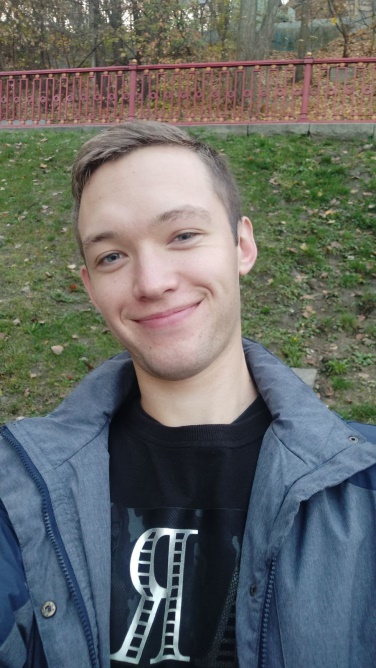 Охоцький Сергій ДмитровичНавчально-науковий інститут лісового і садово-паркового господарства (ННІ ЛіСПГ)Кафедра: Технологій та дизайну виробів з деревини  (https://nubip.edu.ua/node/1163)Спеціальність: 187“Деревообробні та меблеві технології”  (https://nubip.edu.ua/node/1163 )Освітня програма: Деревообробні та меблеві технологіїТема  магістерської роботи: “Обґрунтування можливості використання термомодифікованого шпону для облицювання фасадів”Керівник: Горбачова Олександра Юріївна, кандидат технічних наук, доцент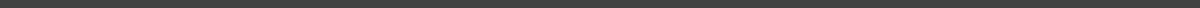 ПУБЛІКАЦІЇРЕФЕРАТОСОБИСТІ ДОСЯГНЕННЯДОСВІД РОБОТИПОСТЕРРЕЗЮМЕ